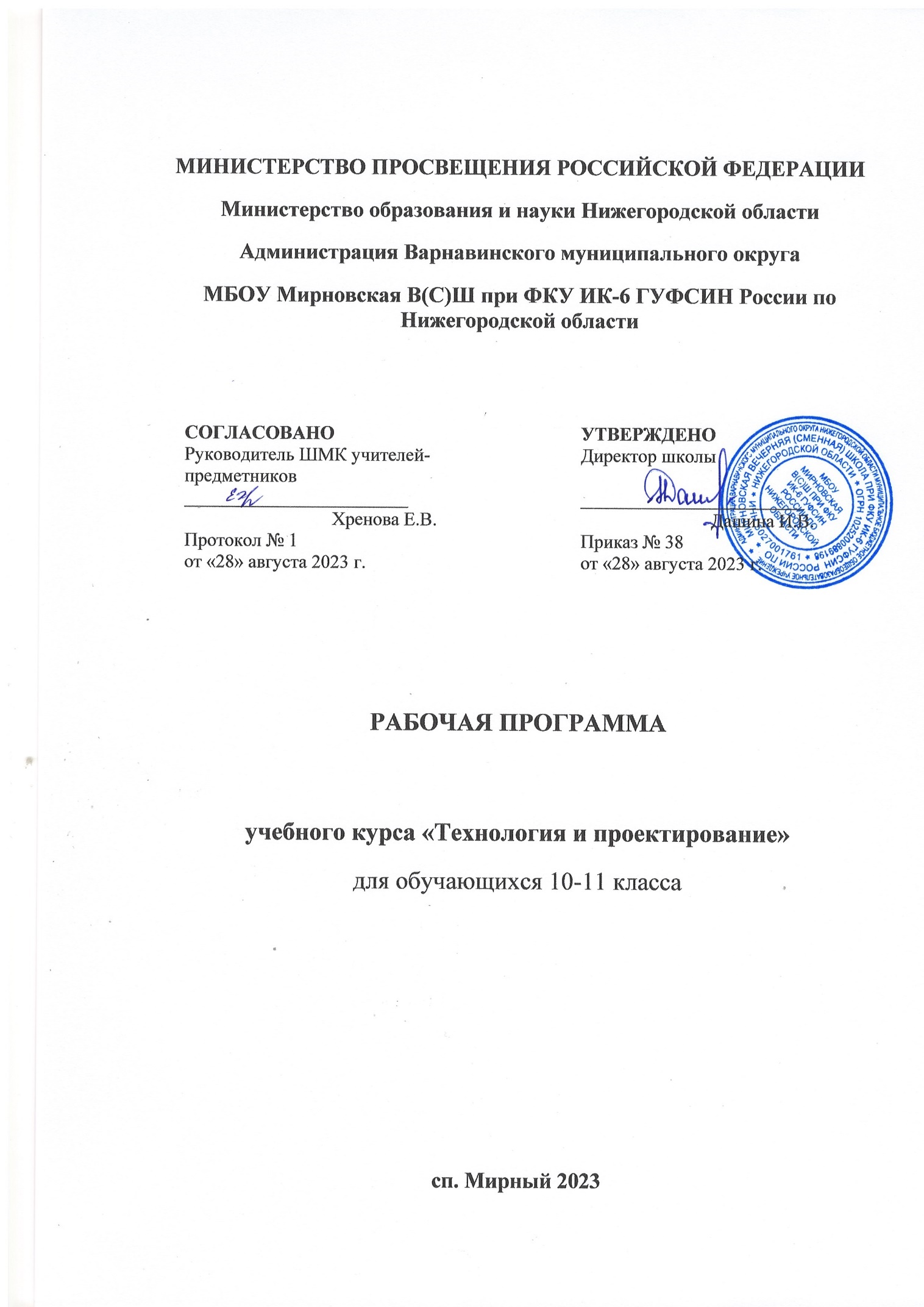 Планируемые результаты освоения учебного курса«Технология и проектирование»В соответствии с требованиями к результатам освоения образовательных программ Федерального государственного образовательного стандарта среднего общего образования результаты изучения учебного курса «Технология и проектирование» в 10-11 классах разделяются на личностные, метапредметные и предметные.Личностные результаты освоения выпускником образовательной программы учебного курса «Технология и проектирование» отражают сформированность:общей культуры и культуры труда, целостного мировоззрения, соответствующего современному уровню развития науки, социальной и трудовой практики, различным формам общественного сознания; потребности в самообразовании и самовоспитании, готовности к самоопределению на основе общечеловеческих и общенациональных ценностей;потребности в самореализации в творческой трудовой деятельности; желания учиться; коммуникативных навыков;стремления к здоровому и безопасному образу жизни и соответствующих навыков; ответственного и компетентного отношения к своему физическому и психическому здоровью; бережного отношения к природе;готовности к принятию самостоятельных решений, построению и реализации жизненных планов, осознанному выбору профессии; социальной мобильности; мотивации к познанию нового и непрерывному образованию как условию профессиональной и общественной деятельности.Метапредметные результаты освоения выпускником программы учебного курса «Технология и проектирование» подразумевают:овладение научными методами исследования при освоении технологий и проектной деятельности в объёме, необходимом для дальнейшего образования и самообразования;умение логично, ясно и точно формулировать и аргументированно излагать свои мысли, применять индуктивные и дедуктивные способы рассуждений, базируясь на закономерностях логики технологических процессов;умение привлекать изученный в других предметах материал в реализуемые технологии и использовать различные источники информации, в том числе локальные сети и глобальную сеть Интернет, для решения учебных проблем; анализировать, систематизировать, критически оценивать и интерпретировать информацию, в том числе передаваемую по каналам средств массовой информации и по Интернету;умение анализировать конкретные трудовые и жизненные ситуации, различные стратегии решения задач; выбирать и реализовывать способы поведения в коллективной деятельности; самостоятельно планировать и осуществлять учебную деятельность;коммуникативные навыки, способность работать в коллективе, готовность выслушать и понять другую точку зрения, корректность и терпимость в общении, грамотное участие в дискуссиях, в том числе в социальных сетях;начальный опыт, навыки творчества и исследовательской деятельности, публичного представления её результатов, в том числе с использованием средств информационных и коммуникационных технологий.Предметными результатами изучения учебного курса «Технология и проектирование» являются:представления о техносфере, роли техники и технологий в прогрессивном развитии общества; социальных и экологических последствиях развития промышленного и сельскохозяйственного производства, энергетики и транспорта; назначении и устройстве распространённых технологических машин, механизмов, агрегатов, орудий и инструментов, электрических приборов и аппаратов;ориентирование в свойствах и способах получения наиболее распространённых природных, искусственных материалов и сырья, продукции сельского хозяйства, используемых в производстве товаров, услуг и продуктов питания;традиционных	и новейших технологиях получения	и преобразования различных материалов, энергии, информации объектов живой природы и социальной среды;дизайнерское (проектное) представление результатов труда и подбор средств труда для осуществления технологического процесса;практическая готовность к выполнению технологических операций по оказанию услуги или изготовлению деталей, сборке изделия (наличие соответствующих трудовых знаний, навыков и умений);овладение способами проектирования, методами творческой деятельности, технического конструирования и эстетического оформления изделий;овладение основными понятиями, терминами черчения и графики; правилами выполнения графической документации; основными экономическими характеристиками трудовой деятельности, экологическими характеристиками технологий;самооценка индивидуальных профессиональных способностей и склонностей; ориентирование на рынке труда, услуг профильного общего и профессионального образования.Содержание курса «Технология и проектирование»РАЗДЕЛ 1. ТЕХНОЛОГИЯ ПРОЕКТИРОВАНИЯ ИЗДЕЛИЙОсобенности современного проектированияТеоретические сведения. Особенности современного проектирования. Технико- технологические, социальные, экономические, экологические, эргономические фАлгоритм проектированияТеоретические сведения. Планирование проектной деятельности в профессиональном и учебном проектировании. Этапы проектной деятельности. Системный подход в проектировании, пошаговое планирование действий. Алгоритм дизайна. Непредвиденные обстоятельства в проектировании. Действия по коррекции проекта.Практические работы. Планирование деятельности по учебному проектированию.Методы решения творческих задачТеоретические сведения. Понятия «творчество», «творческий процесс». Введение в психологию творческой деятельности. Виды творческой деятельности. Процедуры технического творчества. Проектирование. Конструирование. Изобретательство. Результат творчества как объект интеллектуальной собственности. Логические и эвристические методы решения задач.Практические работы. Решение творческих задач. Тестирование на креативность.Метод мозговой атакиТеоретические сведения. Метод мозговой атаки. Суть метода. Цель метода. Генерация идей. Аналогия, инверсия, фантазия, эмпатия.Практические работы. Решение творческих задач методом мозговой атаки.Метод обратной мозговой атакиТеоретические сведения. Суть метода обратной мозговой атаки. Цель метода.Практические работы. Решение творческих задач методом обратной мозговой атаки.Метод контрольных вопросовТеоретические сведения. Суть метода контрольных вопросов. Универсальные опросники.Практические работы. Решение творческих задач методом контрольных вопросов.СинектикаТеоретические сведения. Синектика. Суть метода. Типы аналогий.Практические работы. Решение творческих задач методом синектики.Морфологический анализТеоретические сведения. Поиск оптимального варианта решения. Морфологический анализ (морфологическая матрица), сущность и применение. Недостаток метода.Практические работы. Решение творческих задач методом морфологического анализа.Функционально-стоимостный анализТеоретические сведения. Функционально-стоимостный анализ (ФСА) как метод экономии. Основные этапы ФСА. Использование функционально-стоимостного анализа на производстве.акторы проектирования. Учёт требований безопасности при проектировании. Качества проектировщика. Ответственность современного дизайнера перед обществом. Значение эстетического фактора в проектировании.Практические работы. Анализ существующего состояния в сфере предполагаемого проектирования, определение потребности, выбор объекта проектирования.Законы художественного конструированияТеоретические сведения. Эстетика. Единство формы содержания. Пропорции. Симметрия.Динамичность. Статичность. Контраст. Равновесие формы. Цветовое оформление.Практические работы. Выполнение теста-опросника для выявления качеств дизайнера.Экспертиза и оценка изделияТеоретические сведения. Экспертиза и оценка изделия. Социально-экономические, функциональные, эргономические, эстетические качества объектов проектной деятельности.Практические работы. Проведение экспертизы ученического рабочего места.Практические работы. Решение творческих задач методом ФСА.Метод фокальных объектовТеоретические сведения. Ассоциативные методы решения задач. Понятие «ассоциации».Методы фокальных объектов, гирлянд случайностей и ассоциаций, сущность и применение.Практические работы. Решение творческих задач ассоциативными методами.Дизайн отвечает потребностямТеоретические сведения. Проектирование как отражение общественной потребности. Влияние потребностей людей на изменение изделий, технологий, материалов. Методы выявления общественной потребности.Значение понятия «дизайн». Значение дизайна в проектировании. Эргономика, техническая эстетика, дизайн среды.Практические работы. Дизайн-анализ окружающих предметов с целью выявления возможных вариантов их усовершенствования.Защита интеллектуальной собственностиТеоретические сведения. Понятие интеллектуальной собственности. Объекты интеллектуальной собственности. Формы защиты авторства. Публикация. Патент на изобретение. Условия выдачи патентов, патентный поиск. Критерии патентоспособности объекта. Патентуемые объекты: изобретения, промышленные образцы, полезные модели, товарные знаки, рационализаторские предложения. Правила регистрации товарных знаков и знака обслуживания.Практические работы. Разработка товарного знака для своего изобретения.Мысленное построение нового изделияТеоретические сведения. Проект. Постановка целей и изыскание средств для проектирования. Дизайнерский подход. Бизнес-план.Практические работы. Изучение потребительского рынка своего региона.Научный подходв проектировании изделийТеоретические сведения. Процесс проектирования дизайнером новых изделий. Источники информации. Представление об основах взаимозаменяемости. Составляющие технологического планирования. Бизнес-планирование. Маркетинг, его цели, задачи.Практические работы. Составление бизнес-плана производства проектируемого (или условного) изделия (услуги).Материализация проектаТеоретические сведения. Макетирование, моделирование. Изготовление опытных образцов. Испытание. Стоимость проектов.Практические работы. Выполнение предварительного расчёт количества материалов для выполнения проектируемого изделия.Дизайн-проект.Выбор объекта проектированияТеоретические сведения. Выбор направления сферы деятельности для выполнения проекта. Определение требований и ограничений к объекту проектирования. Выбор объекта проектирования.Выбор наиболее удачного варианта проектируемого изделия с использованием методов ТРИЗ. Выбор материалов для изготовления проектного изделия. Механические свойства материалов.Практические работы. Выбор объекта проектирования. Выбор материалов для изготовления проектного изделия.Изучение покупательского спросаТеоретические сведения. Покупательский спрос. Методы исследования покупательского спроса. Требования к анкете по изучению покупательского спроса. Анкета покупателя.Практические работы. Составление анкеты для изучения покупательского спроса. Проведение анкетирования для выбора объекта учебного проектирования.Проектная документацияТеоретические сведения. Стандартизация при проектировании. Проектная документация: резюме по дизайну, проектная спецификация.Использование компьютера для выполнения проектной документации. Проектная документация: технический рисунок, чертёж, сборочный чертёж. Выполнение технических рисунков и рабочих чертежей проектируемого изделия. Технологическая карта.Практические работы. Составление резюме и дизайн спецификации проектируемого изделия.Выполнение рабочих чертежей проектируемого изделия.Организация технологического процессаТеоретические сведения. Технологический процесс изготовления нового изделия. Технологическая операция. Технологический переход. Содержание и составление техно- логической карты.Практические работы. Выполнение технологической карты проектного изделия.Анализ результатов проектной деятельностиТеоретические сведения. Понятие качества материального объекта, услуги, технического процесса. Критерии оценки результатов проектной деятельности. Проведение испытаний объекта. Самооценка проекта. Рецензирование.Критерии оценки выполненного проекта. Критерии защиты проекта. Выбор формы презентации. Использование в презентации технических средств. Презентация проектов и результатов труда. Оценка проектов.Практические работы. Апробация готового проектного изделия и его доработка, самооценка проекта.РАЗДЕЛ 2. ТЕХНОЛОГИИ В СОВРЕМЕННОМ МИРЕРоль технологии в жизни человекаТеоретические сведения. Понятие «культура», виды культуры. Понятия «технология» и«технологическая культура». Виды промышленных технологий. Понятие универсальных технологий.Взаимосвязь и взаимообусловленность технологий, организации производства и характера труда.Практические работы. Подготовка сообщения об интересующем изобретении в области технологии.Технологические укладыТеоретические сведения. Исторически сложившиеся технологические уклады и их основные технические достижения.Практические работы. Подготовка доклада об интересующем открытии (известном учёном, изобретателе) в области науки и техники.Связь технологий с наукой, техникой и производствомТеоретические сведения. Развитие технологической культуры в результате научно- технических и социально-экономических достижений. Потребность в научном знании. Наука как сфера человеческой деятельности и фактор производства. Наукоёмкость материального производства.Практические работы. Подготовка сообщения на тему «Техносфера и современный технологический мир».Энергетика и энергоресурсыТеоретические сведения. Производственные задачи. Энергетика. Тепловые электростанции. Гидроэлектростанции. Атомные электростанции. Проблемы и перспективы.Практические работы. Оценка качества пресной воды. Оценка уровня радиации территории школы или ближайшей местности.Альтернативные источники энергииТеоретические сведения. Альтернативные (нетрадиционные) источники электрической энергии. Солнечная энергия и солнечные электростанции. Энергия ветра. Энергия приливов. Геотермальная энергия. Термоядерная энергетика.Практические работы. Сравнение достоинств и недостатков альтернативных источников электрической энергии.Технологии индустриального производстваТеоретические сведения. Промышленный переворот. Машиностроение. Машины. Основные узлы машин. Виды машин. Индустриальное производство. Технологии индустриального производства. Технологический процесс индустриального производства.Практические работы. Выполнение коллективного проекта «Технологические риски и их предупреждения».Технологии земледелия и растениеводстваТеоретические сведения. Сельское хозяйство. Отрасли: земледелие и растениеводство. Классификация технологий земледелия. Отрасли современного растениеводства. Технологии растениеводства.Практические работы. Составление почвенной карты (части парка, пришкольной территории).Подготовка сообщения о процессах сбора, заготовки и разведения лекарственных растений.Технологии животноводстваТеоретические сведения. Животноводство. Этапы развития животноводства. Отрасли современного животноводства. Промышленные технологии животноводства.Практические работы. Подготовка сообщения о правилах составления рациона и кормления сельскохозяйственных животных.Технологии агропромышленного производстваТеоретические сведения. Агропромышленный комплекс (АПК). Структура отраслей АПК. Основные этапы технологии АПК. Технология защиты растений. Реализация сельскохозяйственной продукции.Практические работы. Составление кластеров. Проведение экспериментов.Технологии лёгкой промышленностиТеоретические сведения. Лёгкая промышленность. Подотрасли лёгкой промышленности.Текстильная промышленность.Практические работы. Подготовка сообщения о технологии получения сырья для кожевенно- обувного производства.Технологии пищевой промышленностиТеоретические сведения. Пищевая промышленность. Группы отраслей пищевой промышленности. Деление групп предприятий пищевой промышленности на различные производства. Обработка пищевого сырья. Переработка продуктов животноводства. Рыбная промышленность. Плодоовощная промышленность. Технологический цикл в пищевой промышленности.Практические работы. Подготовка сообщения о технологии производства сахара и кондитерских изделий.Природоохранные технологииТеоретические сведения. Природоохранные технологии. Экологический мониторинг.Основные направления охраны природной среды.Практические работы. Выявление мероприятий по охране окружающей среды на действующем промышленном предприятии.Переработка бытового мусора и промышленных отходовТеоретические сведения. Экологически чистые и безотходные производства. Переработка бытового мусора и промышленных отходов.Практические работы. Уборка мусора около школы или в лесу.Рациональное использование земель, минеральных ресурсов, водных ресурсовТеоретические сведения. Рациональное использование лесов и пахотных земель, минеральных и водных ресурсов. Оборотное водоснабжение. Ответственность за сохранение гидросферы.Практические работы. Анализ основных технологий защиты гидросферы.ЭлектротехнологииТеоретические сведения.   Основные   виды   промышленной   обработки   материалов.Электротехнологии и их применение.Практические работы. Определение, при изготовлении каких предметов, имеющихся в вашем доме, использованы электротехнологии.Лучевые технологииТеоретические сведения. Лучевые методы обработки. Лазерная обработка материалов. Электронно-лучевая обработка. Электронно-лучевое резание и прошивка. Электронно-лучевая плавка.Ультразвуковые технологии. Плазменная обработкаТеоретические сведения. Ультразвуковые технологии: сварка и дефектоскопия. Ультразвуковая размерная обработка. Ультразвуковая очистка. Ультразвуковая сварка. Плазменная обработка: напыление, резка, сварка. Порошковая металлургия.Технологии послойного прототипированияТеоретические сведения. Технологии послойного прототипирования и их использование.НанотехнологииТеоретические сведения. Нанотехнологии. Основные понятия. Технология поатомной (помолекулярной) сборки. Перспективы применения нанотехнологий.Практические работы. Подготовка и проведение презентации с описанием новых перспективных технологий.Новые принципы организации современного производстваТеоретические сведения. Пути развития современного индустриального производства. Рационализация, стандартизация производства. Конвейеризация, непрерывное (поточное) производство. Расширение ассортимента промышленных товаров в результате измененияпотребительского спроса. Гибкие производственные системы. Многоцелевые технологические машины. Глобализация системы мирового хозяйствования.Практические работы. Подготовка рекомендаций по внедрению новых технологий и оборудования в домашнем хозяйстве, на конкретном рабочем месте (производственном участке).Автоматизация технологических процессовТеоретические сведения. Автоматизация производства на основе информационных технологий. Изменение роли человека в современном и перспективном производстве. Понятия«автомат» и «автоматика». Гибкая и жёсткая автоматизация. Применение на производстве автоматизированных систем управления технологическими процессами (АСУТП). Составляющие АСУТП.Практические работы. Экскурсия на современное производственное предприятие.РАЗДЕЛ 3. ПРОФЕССИОНАЛЬНОЕ САМООПРЕДЕЛЕНИЕ И КАРЬЕРАПонятие профессиональной деятельностиТеоретические сведения. Виды деятельности человека. Профессиональная деятельность, её цели, принципиальное отличие от трудовой деятельности. Человек как субъект профессиональной деятельности.Исторические предпосылки возникновения профессий. Разделение труда. Формы разделения труда. Специализация как форма общественного разделения труда и фактор развития производства. Понятие кооперации. Понятия специальности и перемены труда.Практические работы. Определение целей, задач и основных компонентов своей будущей профессиональной деятельности. Определение по видам специализации труда: профессии родителей, преподавателей школы, своей предполагаемой профессиональной деятельности. Анализ форм разделения труда в организации.Сферы, отрасли, предметы трудаи процесс профессиональной деятельностиТеоретические сведения. Материальная и нематериальная сферы производства, их состав, соотношение и взаимосвязи. Особенности развития сферы услуг. Формирование межотраслевых комплексов. Сферы и отрасли профессиональной деятельности. Предметы труда. Производство как преобразовательная деятельность. Составляющие производства. Средства производства: предметы труда, средства труда (орудия производства). Технологический процесс. Продукты производственной (преобразовательной) деятельности: товары, услуги.Практические работы. Определение сферы производства промышленных предприятий своего региона (района) и типа предприятия: производственное предприятие, объединение, научно- производственное объединение. Посещение производственного предприятия, определение составляющих конкретного производства.Нормирование и оплата трудаТеоретические сведения. Система нормирования труда, её назначение. Виды норм труда.Организации, устанавливающие и контролирующие нормы труда.Тарифная система и её элементы: тарифная ставка и тарифная сетка.Практические работы. Изучение нормативных производственных документов.Система оплаты трудаТеоретические сведения. Система оплаты труда. Сдельная, повременная и договорная формы оплаты труда. Виды, применение и способы расчёта. Роль форм заработной платы в стимулировании труда.Практические работы. Определение вида оплаты труда для работников различнных профессий.Культура трудаТеоретические сведения. Понятие культуры труда. Составляющие культуры труда. Технологическая дисциплина. Умение организовывать своё рабочее место. Дизайн рабочей зоны и зоны отдыха. Научная организация труда. Обеспечение охраны и безопасности труда. Эффективность трудовой деятельности.Практические работы. Расчёт эффективности трудовой деятельности по изготовлению проектного изделия. Анализ своего учебного дня и предложения по его реорганизации, повышающие эффективность учёбы.Профессиональная этикаТеоретические сведения. Понятия «мораль» и «нравственность». Категории нравственности. Нормы морали. Этика как учение о законах нравственного поведения. Профессиональная этика и её виды.Практические работы. Обоснование смысла и содержания этических норм своей будущейпрофессиональной деятельности.Этапы профессионального становленияТеоретические сведения. Этапы и результаты профессионального становления личности. Выбор профессии. Профессиональная обученность. Профессиональная компетентность. Профессиональное мастерство. Профессиональное творчество.Практические работы. Определение целей, задач и основных этапов своей будущей профессиональной деятельности.Профессиональная карьераТеоретические сведения. Понятия «карьера», «должностной рост», «призвание». Факторы, влияющие на профессиональную подготовку и профессиональный успех. Планирование профессиональной карьеры.Практические работы. Составление плана своей будущей профессиональной карьеры.Рынок труда и профессийТеоретические сведения. Рынок труда и профессий. Конъюнктура рынка труда и профессий. Спрос и предложение на различные виды профессионального труда. Способы изучения рынка труда и профессий.Практические работы. Посещение центра занятости и составление рейтинга профессий и должностей в районе проживания.Виды профессионального образованияТеоретические сведения. Общее и профессиональное образование. Виды и формы получения профессионального образования. Начальное, среднее и высшее профессиональное образование. Послевузовское профессиональное образование. Региональный рынок образовательных услуг. Методы поиска источников информации о рынке образовательных услуг.Практические работы. Исследование регионального рынка образовательных услуг.Трудоустройство. С чего начать?Теоретические сведения. Профессиональное резюме. Формы самопрезентации. Автобиография как форма самопрезентации для профессионального образования и трудоустройства. Типичные ошибки при собеседовании. Правила самопрезентации при посещении организации.Практические работы. Составление профессионального резюме.РАЗДЕЛ 4. ПЛАНИРОВАНИЕ ПРОФЕССИОНАЛЬНОЙ КАРЬЕРЫЦели и задачи проектаТеоретические сведения. Определение жизненных целей и задач. Составление плана действий по достижению намеченных целей. Выявление интересов, способностей, профессионально важных качеств. Обоснование выбора специальности и выбора учебного заведения.Практические работы. Выполнение проекта «Мои жизненные планы и профессиональная карьера».Ориентация в мире профессийТеоретические сведения. Профессиональные центры. Знакомство с миром профессий.Практические работы. Выполнение проекта «Мои жизненные планы и профессиональная карьера».Обоснование выбора профессииТеоретические сведения. Необходимость осознанного выбора профессии. Выявление интересов, способностей.Практические работы. Выполнение проекта «Мои жизненные планы и профессиональная  карьера».Пути получения профессииТеоретические сведения. Общее и профессиональное образование. Виды и формы получения профессионального образования. Начальное, среднее и высшее профессиональное образование.Послевузовское профессиональное образование.Практические работы. Выполнение проекта «Мои жизненные планы и профессиональная карьера».Поиск работы в ситуации непоступления в учебное заведениеТеоретические сведения. Поиск работы. Центры занятости.Практические работы. Выполнение проекта «Мои жизненные планы и профессиональнаякарьера».Оценка и защита проектаТеоретические сведения. Самопрезентация. Презентация. Защита проекта.Практические работы. Проведение презентации и защита проекта. Общая характеристика учебного предмета.В 10-11 классах школьники продолжают знакомиться с технологиями современного производства и сферы услуг. Они развивают и углубляют те компетентности в области технологии, которые они получили при изучении этого предмета в основной школе.Сложность формирования содержания курса для старшей школы состоит в том, что в основной школе у учащихся сложились узкопредметные технологические компетентности, относимые больше к видам труда, чем к технологии в общем её понимании.Технология выражает уровень развития техносферы, т. е. всего комплекса артефактов, созданных человеком, и возможность их производства.Технология — это строго упорядоченная последовательность (алгоритмическое предписание) методов воздействия на материалы, объекты природы, социальной среды, энергию, информацию, предопределённая имеющимися техническими средствами, научными знаниями, квалификацией работников, инфраструктурой. Их совокупность обеспечивает желательные преобразования предметов труда в конечные продукты, обладающие потребительной стоимостью (материальный объект, энергия, информация или нематериальная услуга, выполненное обязательство).В соответствии с данным определением старшеклассники должны научиться чётко определять технологические цели — обосновывать в выбранной области своей деятельности конкретный желаемый её результат, ориентироваться в основных методах и средствах преобразования материальных и нематериальных предметов труда в конечный продукт, подбирать наиболее рациональные способы и средства для созидательной деятельности.Место учебного курса «Технология и проектирование» в учебном плане.Настоящая рабочая программа учебного курса «Технология и проектирование» предполагает двухлетнее обучение (в 10-11 классах), за счет часов, выделяемых образовательной организацией в объёме 68 часов, из расчёта 34 часа в год, 1 час в неделю.Представленный в программе тематический план предлагает распределение равной учебной нагрузки (по 34 часа) для 10 и 11 классов.Для занятий элективного курса используется учебник «Технология» 10–11 класс, авторы: Симоненко В. Д., Очинин О. П., Матяш Н. В. (издаваемых объединённой издательской группой «ДРОФА-ВЕНТАНА», входящей в корпорацию «Российский учебник»), который соответствует ФГОС среднего общего образования (2012 г.), вошедший в федеральный перечень (приказ Минпрофа РФ от 28.12. 2018 года № 345) и может использоваться как учебное пособие на универсальном и профильном уровнях.ⅠⅠⅠ. Тематическое планирование элективного курса «Технология и  проектирование» в 10—11 классахⅠⅠⅠ. Тематическое планирование элективного курса «Технология и  проектирование» в 10—11 классахⅠⅠⅠ. Тематическое планирование элективного курса «Технология и  проектирование» в 10—11 классахⅠⅠⅠ. Тематическое планирование элективного курса «Технология и  проектирование» в 10—11 классахⅠⅠⅠ. Тематическое планирование элективного курса «Технология и  проектирование» в 10—11 классах№ п/пТемаКол- воОсновное содержание материала темыХарактеристика основных видов деятельности обучающихся10 класс10 класс10 класс10 класс10 классРаздел 1. Технология проектирования изделийРаздел 1. Технология проектирования изделийРаздел 1. Технология проектирования изделийРаздел 1. Технология проектирования изделийРаздел 1. Технология проектирования изделий1Особенности современногопроектирования1Особенности современного проек- тирования. Технико-технологические, социальные, экономическиеэкологические, эргономические факторы проектирования. Учёт требованийбезопасности при проектировании. Качества проектировщика.Ответственность современного дизайнера перед обществом. Значение эстетического фактора в проектированииЗнакомиться с требованиями к со-временному проектированию. Знакомиться с понятиями «инновация», «проектноезадание», «техническое задание». Знакомиться с качествами, которыми должен обладать проектировщик.Представлять значение эстетического фактора в проектировании2Законы художе- ственного кон- струирования1Эстетика. Единство формы и содержания. Пропорции. Симметрия. Динамичность. Статичность. Контраст. Равновесие фор- мы. Цветовое оформлениеЗнакомиться с ролью эстетики. Иметь представление о законах гармонии: единстве формы и содержания. Определять качество пропорции, симметричность, динамичность, статичность. Иметь представление о контрасте. Понимать равновесие формы.Подчёркивать особенности формы с помощью цветового оформления. Изучать законы художественного конструирования3Экспертиза и оценка изделия1Экспертиза и оценка изделия. Социально- экономические, функциональные, эргономические, эстетические качества объектов проектной деятельностиЗнакомиться со значением и составляющими понятия «потребительские качества товара (услуги)». Знакомиться с критериями оценки потребительских качеств товара. Получать представление о том, что входит в процедуру экспертной оценки объекта и кто её проводит4Алгоритм проек- тирования1Планирование проектной деятельности в профессиональном и учебномпроектировании.Этапы проектной деятельности.Системный подход в проектировании, пошаговое планирование действий.Алгоритм дизайна. Непредвиденные обстоятельства в проектировании. Действия по коррекции проекта.Представлять, какие этапы включает в себя проектная деятельность. Осуществлять пошаговое планирование проектной деятельности. Получать представление, что включает в себя понятие «алгоритм дизайна».Понимать, какие критерии следует учитывать при разработке банка идей и предложений. Планировать свою деятельность по учебному проектированию5Методы решения творческих задач1Понятия «творчество», «творческий процесс». Введение в психологию творческой деятельности. Виды творческой деятельности. Процедуры технического творчества.Проектирование. Конструирование. Изобретательство. Результат творчества как объект интеллектуальнойсобственности. Логические иэвристические методы решения задачПолучать представление о понятиях «творчество», «творческий процесс».Знакомиться с видами творческойдеятельности (художественное, научное, техническое творчество). Представлять, что такое изобретательство, проектирование, конструирование как процедурытворческого процесса. Осваивать методы решения нестандартных задач. Понимать,  какие методы решения задач относятся к логическим6Метод мозговой атаки1Метод мозговой атаки. Суть метода. Цель метода. Генерация идей. Аналогия,инверсия, фантазия, эмпатияПонимать суть метода мозговой атаки. Формулировать цель метода. Приобретать опыт генерации идей. Иметь представление об аналогии, инверсии, фантазии, эмпатии7Метод обратной мозговой атаки1Суть метода обратной мозговой атаки. Цель методаОсмысливать суть метода обратноймозговой атаки. Иметь представление о цели метода8Метод контрольных вопросов1Суть метода контрольных вопросов. Универсальные опросники.Осмысливать суть метода контрольных вопросов. Использовать в практике изобретательской деятельностиуниверсальные опросники9Синектика1Синектика. Суть метода. Типы аналогийСинектика. Суть метода. Типы аналогийПолучать представление о синектике. Представлять, какими качествами должен обладать синектор. Понимать типы аналогий10Морфологичес-кий  анализ1Поиск оптимального варианта решения.Морфологический анализ(морфологическая матрица), сущность и применение. Недостаток методаПоиск оптимального варианта решения.Морфологический анализ(морфологическая матрица), сущность и применение. Недостаток методаПолучать представление о методах поиска оптимального варианта. Осмысливать суть и применение метода морфологическогоанализа. Составлять таблицу значимых параметров11Функционально-стоимостный анализ1Функционально-стоимостный анализ (ФСА) как метод экономии. Основные этапы ФСА. Использование ФСА на производствеФункционально-стоимостный анализ (ФСА) как метод экономии. Основные этапы ФСА. Использование ФСА на производствеФормировать представление о ФСА как методе экономии.Знакомиться с основными этапами ФСА12Метод фокальных объектов1Ассоциативные методы решения задач.Понятие «ассоциации». Методыфокальных объектов (МФО), гирляндслучайностей и ассоциаций, сущность и применениеАссоциативные методы решения задач.Понятие «ассоциации». Методыфокальных объектов (МФО), гирляндслучайностей и ассоциаций, сущность и применениеПонимать способы применения ас-социативных методов решения творческих задач (методов фокальных объектов, гирлянд случайностей и ассоциаций).Приобретать опыт использования МФО на примере задачи «выбор объекта и цели его усовершенствования»13Дизайн отвечает потребностям11Проектирование как отражение общественной потребности. Взаимосвязь общественных потребностей и проектирования. Значение понятия «дизайн». Значение дизайна в проектировании. Эргономика, техническая эстетика, дизайн средыРассматривать проектирование как отражение общественной потребности.Понимать влияние потребностей людей на изменение изделий, технологий, материалов.Формировать представление о рынке товаров и услуг.Производить анализ существующих изделий14Защита интел-лектуальной  соб ственности11Понятие интеллектуальной соб-ственности. Объекты интеллектуальной собственности. Формы защитыавторства. Публикация. Патент наизобретение. Условия выдачи патентов, патентный поиск. Критериипатентоспособности объекта.Патентуемые объекты: изобретения, промышленные образцы, полезные модели, товарные знаки,рационализаторские предложения. Правила регистрации товарных знаковПонимать сущность понятия «ин-теллектуальная собственность». Получать представление о том, что может являться объектом интеллектуальной собственности. Знакомиться с понятием «авторское право» и существующими формами защитыавторских прав. Осмысливать, что такое патент и как осуществляется патентование изобретения.Знакомиться с сутью и защитой товарных знаков, знаков обслуживания15Мысленное построение нового изделия11Проект. Постановка целей и изыскание средств для проектирования.Дизайнерский подход. Бизнес-план.Осмысливать суть выполнения проекта. Получать представление о постановке целей и изыскании средств проектирования.16Научный подход в проектировании изделий11Процесс проектирования дизайнером новых изделий. Источникиинформации. Представления об основах взаимозаменяемости. Составляющиетехнологического планирования. Бизнес-планирование. Маркетинг, его цели, задачиОсмысливать процесс проектированиядизайнером новых изделий. Использовать источники информации.Получать представление об основах взаимозаменяемости. Определятьсоставляющие технологического планирования.Осмысливать суть маркетинга17Материализацияпроекта11Макетирование, моделирование. Изготовление опытных образцов. Испытание. Стоимость проектовФормировать представление о необ-ходимости макетирования, моделирования. Осмысливать потребность в изготовлении опытных образцов и проведении испытаний. Определять стоимость проектов18Дизайн-проект. Выбор  объектапроектирования11Выбор направления сферы дея-тельности для выполнения проекта. Определение требованийОпределять выбор наиболее удачного варианта проектируемого изделия на основании анализа.и ограничений к объекту проек- тирования. Выбор объекта проек- тирования.Выбор наиболее удачного варианта проектируемого изделия с ис- пользованием методов ТРИЗ. Выбор материалов для изготовленияпроектного изделия. Механические свойства материалов.Формулировать требования к объекту проектирования.Выбирать материал для проектируемого изделия19Изучение поку-пательского спроса1Покупательский спрос. Требования к анкете по изучению покупательского спроса. Анкета покупателя. ВыводыОсмысливать значение покупательского спроса. Рассматривать требования к анкете по изучению покупательского спроса. Проводить анкетирование, делать выводы20Проектная документация2Стандартизация при проектировании. Проектная документация: резюме по дизайну, проектная спецификация.Использование компьютера длявыполнения проектной документации. Проектная документация: технический рисунок, чертёж, сборочный чертёж. Выполнение технических рисунков и рабочих чертежей проектируемого изделия. Технологическая картаПолучать представление о стандартизации при проектировании. Осмысливать, каксоставляется проектная документация: резюме по дизайну, проектнаяспецификация. Использовать компьютер для выполнения проектной документации.Расширять представление о проектной документации: техническом рисунке,чертеже, сборочном чертеже. Выполнять технические рисунки и рабочие чертежи проектируемого изделия. Анализировать технологические карты21Организация тех- нологического процесса11Технологический процесс изготовления нового изделия. Технологическаяоперация. Технологический переход.Содержание и составление технологической карты.Представлять технологический процесс изготовления нового изделия. Осмысливать суть технологической операции итехнологического перехода. Составлять технологическую карту.22Анализ результатов проектной де-ятельности22Понятие качества материального объекта, услуги, техническогопроцесса. Критерии оценки результатов проектной деятельности. Проведение испытаний объекта. Самооценкапроекта. Рецензирование.Критерии оценки выполненного проекта. Критерии защиты проекта. Выбор формы презентации.Использование в презентации технических средств. Презентацияпроектов и результатов труда. Оценка проектовПроизводить самооценку проекта согласно критериям оценки качества проектного изделия. Проводить испытания изготовлен- ного изделия.Выполнять рецензирование продукта проектирования.Производить презентацию и защиту своего проекта.Анализировать качество выполнения проектов одноклассников и давать им оценкуРаздел 2. Технологии в современном миреРаздел 2. Технологии в современном миреРаздел 2. Технологии в современном миреРаздел 2. Технологии в современном миреРаздел 2. Технологии в современном миреРаздел 2. Технологии в современном мире1Роль технологии в жизни человека1Понятие «культура», виды культуры. Понятия «технология»Понятие «культура», виды культуры. Понятия «технология»Осмысливать, что такое технология и какова её взаимосвязь с общей культурой.и «технологическая культура». Виды промышленных технологий. Понятие универсальных технологий.Взаимосвязь и взаимообусловленность технологий, организации производства и характера трудаОсмысливать основные виды культуры. Понимать значение понятия «технологическая культура», влияние технологий  на общественное развитие. Иметьпредставление о трёх составляющих производственной технологии2Технологическиеуклады1Исторически сложившиеся технологические уклады и их основные технические достиженияПолучать представление об исторически сложившихся технологических укладах и основных технических достижениях.Осмысливать суть основной технологической задачи3Связь технологий с наукой, техникой и производством1Развитие технологической культуры в результате научно-технических исоциально-экономических достижений. Потребность в научном знании. Наука как сфера человеческой деятельности и фактор производства. Наукоёмкостьматериального производстваУстанавливать взаимосвязь и взаи-мообусловленность технологий, науки и производства. Представлять роль науки в развитии технологического прогресса.Формировать понятие «наукоёмкость производства»4Энергетика и энергоресурсы1Производственные задачи. Энергетика. Тепловые электростанции.Гидроэлектростанции. Атомные электростанции. Проблемы иперспективыОсмысливать производственные задачи. Знакомиться с энергетикой, тепловыми электростанциями, гидроэлектростанциями, атомными электростанциями. Осмысливать проблемы и перспективы атомной энергетики5Альтернативные источники энергии1Альтернативные (нетрадиционные) источники электрической энергии.Солнечная энергия и солнечныеэлектростанции. Энергия ветра. Энергия приливов. Геотермальная энергияЗнакомиться с альтернативными (нетрадиционными) источникамиэлектрической энергии. Формировать представление о солнечной энергии исолнечных электростанциях. Осмысливать значение энергии ветра, энергии приливов, геотермальной энергии. Сравнивать достоинства и недостатки различных способов получения энергии6Технологии инду- стриального производства1Промышленный переворот. Машиностроение. Машины. Основные узлы машин. Виды машин. Индустриальное производство.Технологии индустриальногопроизводства. Технологический процесс индустриального производстваЗнакомиться с этапом «промышленный переворот».Получать представление о машиностроении, машинах, основных узлах машин и их видах. Формировать представление об ин-дустриальном производстве, технологии индустриального производства,технологическом процессе индустриального производства. Осмысливать основныенаправления совершенствования индустриального производства7Технологии земледелия и расте- ниеводства1Сельское хозяйство. Отрасли: земледелие и растениеводство. Классификациятехнологий земледелия. Отрасли современного растениеводства. Технология растениеводстваФормировать представление о современном сельском хозяйстве. Различать отрасли:земледелие и растениеводство.Классифицировать технологии земледелия.Различать отрасли современного растениеводства. Формировать представление о технологии растениеводства8Технологии животновод-ства1Животноводство. Этапы развития животноводства. Отрасли современного животноводства. Промышленныетехнологии животноводстваЗнакомиться с животноводством. Осмысливать этапы развития жи- вотноводства.Знакомиться с отраслями современного животноводства.Формировать представление о технологическом цикле получения животноводческой продукции. Формировать представление о промышленныхтехнологиях животноводства9Технологии агро- промышленного производства1Агропромышленный комплекс (АПК). Структура отраслей АПК. Основные этапы технологии. АПК. Технология защиты растений. Реализациясельскохозяйственной продукцииФормировать представление обагропромышленном комплексе. Знакомиться со структурой отраслей АПК. Осмысливать последовательность выполнения основных этапов технологии АПК.Знакомиться с технологией защиты растений. Рассматривать возможные пути реализации сельскохозяйственной продукции. Составлять технологическую цепочку изготовления хлебобулочных изделий.10Технологии лёгкой промышленностиТехнологии лёгкой промышленности11Лёгкая промышленность. Под отрасли лёгкой промышленности. Текстильная  промышленностьЛёгкая промышленность. Под отрасли лёгкой промышленности. Текстильная  промышленностьФормировать представление о лёгкой промышленности. Знакомиться с под отраслями лёгкой промышленности.Формировать представление о лёгкой промышленности. Знакомиться с под отраслями лёгкой промышленности.Формировать представление о лёгкой промышленности. Знакомиться с под отраслями лёгкой промышленности.11Технологии пищевой промышленностиТехнологии пищевой промышленности11Пищевая промышленность. Группы отраслей пищевой промышленности. Деление групп предприятий пищевой промышленности на различные производства. Обработка пищевогосырья. Переработка продуктов животноводства. Рыбнаяпромышленность. Плодоовощнаяпромышленность. Технологический цикл в пищевой промышленности. Знакомиться с плодоовощной промышленностью. Формировать представление о рыбнойПищевая промышленность. Группы отраслей пищевой промышленности. Деление групп предприятий пищевой промышленности на различные производства. Обработка пищевогосырья. Переработка продуктов животноводства. Рыбнаяпромышленность. Плодоовощнаяпромышленность. Технологический цикл в пищевой промышленности. Знакомиться с плодоовощной промышленностью. Формировать представление о рыбнойФормировать представление о современной пищевой промышленности. Выделять группы отраслей пищевойпромышленности. Знакомиться с делением групп предприятий пищевойпромышленности на различныепроизводства. Формировать представление о способах обработки пищевого сырья.Знакомиться с переработкой продуктов животноводства, с трудовыми операциямипо разделке туш животных, формированию полуфабрикатов и выпуску мясныхФормировать представление о современной пищевой промышленности. Выделять группы отраслей пищевойпромышленности. Знакомиться с делением групп предприятий пищевойпромышленности на различныепроизводства. Формировать представление о способах обработки пищевого сырья.Знакомиться с переработкой продуктов животноводства, с трудовыми операциямипо разделке туш животных, формированию полуфабрикатов и выпуску мясныхФормировать представление о современной пищевой промышленности. Выделять группы отраслей пищевойпромышленности. Знакомиться с делением групп предприятий пищевойпромышленности на различныепроизводства. Формировать представление о способах обработки пищевого сырья.Знакомиться с переработкой продуктов животноводства, с трудовыми операциямипо разделке туш животных, формированию полуфабрикатов и выпуску мясныхИтогоИтогоИтого3434Тематическое планирование 11 классТематическое планирование 11 классТематическое планирование 11 классТематическое планирование 11 классТематическое планирование 11 классТематическое планирование 11 классТематическое планирование 11 классТематическое планирование 11 классТематическое планирование 11 классТематическое планирование 11 класс111ПриродоохранныетехнологииПриродоохранныетехнологии11Природоохранные технологии.Экологический мониторинг. Основные направления охраны природной средыПриродоохранные технологии.Экологический мониторинг. Основные направления охраны природной средыФормировать представление об экологическом мониторинге. Осмысливать значение экологической экспертизы222Переработка бытовогомусора ипромышленных отходовПереработка бытовогомусора ипромышленных отходов11Экологически чистые и безотходныепроизводства. Переработка бытового мусора и промышленных отходовЭкологически чистые и безотходныепроизводства. Переработка бытового мусора и промышленных отходовФормировать представление об экологически чистом и безотходном производстве. Осмысливать значение переработки бытового мусора ипромышленных отходов, сущность безотходных технологий (производств).Представлять производственный цикл деревообрабатывающей промышленности333Рациональное ис-пользование земель, минеральныхресурсов, водных ресурсовРациональное ис-пользование земель, минеральныхресурсов, водных ресурсов11Рациональное использование лесов ипахотных земель, минеральных и водных ресурсов. Оборотное водоснабжение.Ответственность за сохранение гидросферыРациональное использование лесов ипахотных земель, минеральных и водных ресурсов. Оборотное водоснабжение.Ответственность за сохранение гидросферыФормировать представление о рациональном использовании земельных, минеральных и водных ресурсов.Знакомиться с существующими мероприятиями по очистке водоёмов. Представлять, как используется вода в замкнутом контуре предприятия.Знакомиться с мероприятиями по борьбе с загрязнением водоёмов444Электротехноло-гииЭлектротехноло-гии11Основные виды промышленнойобработки материалов.Электротехнологии и их применение.Основные виды промышленнойобработки материалов.Электротехнологии и их применение.Формировать представление о видах современных электротехнологий и их использовании. Рассматривать электронно- ионную или аэрозольную технологию.Знакомиться с методами магнитной очистки, магнитоимпульсной обработки и прямого нагрева. Изучать виды сварки: электрическую, дуговую, контактную. Осмысливать возможность использования для технологических целей явленияразрушения — эрозии555Лучевые технологииЛучевые технологии11Лучевые методы обработки. Лазернаяобработка материалов. Электронно- лучевая обработка. Электронно-лучевоерезание и прошивка. Электронно-лучевая плавкаЛучевые методы обработки. Лазернаяобработка материалов. Электронно- лучевая обработка. Электронно-лучевоерезание и прошивка. Электронно-лучевая плавкаФормировать представление о лучевыхметодах обработки. Знакомиться с видами обработки материалов: лазерной,электронно-лучевой. Знакомиться с использованием электронно-лучевогорезания и прошивки, электронно-лучевой плавки6Ультразвуковые технологии.Плазменная обработкаУльтразвуковые технологии.Плазменная обработкаУльтразвуковые технологии.Плазменная обработка1Ультразвуковые технологии: сварка и дефектоскопия. Ультразвуковаяразмерная обработка. Ультразвуковая очистка. Ультразвуковая сварка.Плазменная обработка: напыление, резка, сварка. Порошковая металлургияУльтразвуковые технологии: сварка и дефектоскопия. Ультразвуковаяразмерная обработка. Ультразвуковая очистка. Ультразвуковая сварка.Плазменная обработка: напыление, резка, сварка. Порошковая металлургияУльтразвуковые технологии: сварка и дефектоскопия. Ультразвуковаяразмерная обработка. Ультразвуковая очистка. Ультразвуковая сварка.Плазменная обработка: напыление, резка, сварка. Порошковая металлургияЗнакомиться с сущностью и областью применения ультразвуковых технологий.Формировать представление об ультразвуковой размерной обработке, ультразвуковой очистке, ультразвуковой сварке, ультразвуковой дефектоскопии. Знакомиться с принципом плазменной обработки материалов. Формировать представление о плазменном нанесении покрытий (наплавке), плазменной резке и сварке, плазменных технологиях в порошковой777Технологии послойного прото- типирования111Технологии послойного прототи- пирования и их использование.Формировать представление о методе послойного прототипирования и области его применения. Знакомиться с лазерной и масочной стереолитографией. Рассматривать суть и использование методов избирательног лазерного спекания, наплавления,ламинирования, трёхмерной печатиФормировать представление о методе послойного прототипирования и области его применения. Знакомиться с лазерной и масочной стереолитографией. Рассматривать суть и использование методов избирательног лазерного спекания, наплавления,ламинирования, трёхмерной печатиФормировать представление о методе послойного прототипирования и области его применения. Знакомиться с лазерной и масочной стереолитографией. Рассматривать суть и использование методов избирательног лазерного спекания, наплавления,ламинирования, трёхмерной печати888Нанотехнологии111Нанотехнологии. Основные понятия.Технология поатомной (помолекулярной) сборки. Перспективы применениянанотехнологийФормировать понятия «наноматериал», «наночастица». Рассматривать перспективы использования нанотехнологий.Готовить и проводить презентацию с описанием новых перспективных технологийФормировать понятия «наноматериал», «наночастица». Рассматривать перспективы использования нанотехнологий.Готовить и проводить презентацию с описанием новых перспективных технологийФормировать понятия «наноматериал», «наночастица». Рассматривать перспективы использования нанотехнологий.Готовить и проводить презентацию с описанием новых перспективных технологий999Новые принципы организации современного производства111Пути развития современного индустриального производства.Рационализация, стандартизация производства. Конвейеризация,непрерывное (поточное) производство. Расширение ассортимента.Формировать понятия «рационализация»,«стандартизация», «конвейеризация» производства. Понимать сущностьнепрерывного (поточного) производства.Знакомиться с гибкими производственными системами. Формировать понятия «рационализация»,«стандартизация», «конвейеризация» производства. Понимать сущностьнепрерывного (поточного) производства.Знакомиться с гибкими производственными системами. Формировать понятия «рационализация»,«стандартизация», «конвейеризация» производства. Понимать сущностьнепрерывного (поточного) производства.Знакомиться с гибкими производственными системами. 101010Автоматизация технологическихпроцессов и процесс профессиональнойдеятельности111Автоматизация производства на основе информационных технологий. Изменение роли человека в современном иперспективном производстве. Понятия«автомат» и «автоматика». Гибкая ижёсткая автоматизация. Применение на производстве автоматизированныхсистем управления технологическими процессами (АСУТП). Составляющие   АСУТПРассматривать результаты автоматизации и компьютеризации производства.Осознавать, что даёт использование гибкого автоматизированного производства и из чего оно состоит. Формировать понятия «автомат» и «автоматика», «гибкая и жёсткаяавтоматизация».Осмысливать, где применяются на производстве АСУТПРассматривать результаты автоматизации и компьютеризации производства.Осознавать, что даёт использование гибкого автоматизированного производства и из чего оно состоит. Формировать понятия «автомат» и «автоматика», «гибкая и жёсткаяавтоматизация».Осмысливать, где применяются на производстве АСУТПРассматривать результаты автоматизации и компьютеризации производства.Осознавать, что даёт использование гибкого автоматизированного производства и из чего оно состоит. Формировать понятия «автомат» и «автоматика», «гибкая и жёсткаяавтоматизация».Осмысливать, где применяются на производстве АСУТПРаздел 3. Профессиональное самоопределение и карьераРаздел 3. Профессиональное самоопределение и карьераРаздел 3. Профессиональное самоопределение и карьераРаздел 3. Профессиональное самоопределение и карьераРаздел 3. Профессиональное самоопределение и карьера11Понятие профес- сиональной деятельности1Виды деятельности человека.Профессиональная деятельность, её цели, принципиальное отличие от трудовойдеятельности. Человек как субъект профессиональной деятельности. Исторические предпосылки возникновения профессий. Разделение труда. Формы разделения труда. Специализация как форма общественного разделения труда и фактор развития производства.Понятие кооперации. Понятиеспециальности и перемены труда. Производство как преобразовательная деятельность. Составляющие производстваОсознавать, что такое профессиональная деятельность, её цели и функции.Осознавать, что является факторами успеха в профессиональной деятельности.Формировать представление о разделении, специализации и кооперации труда.Получать представление о существующих формах разделения труда.Различать понятия «профессия» и«специальность».Осознавать разницу между специализациями: отраслевой, предметной, стадийной (технологической), функциональной, профессиональной, квалификационной12Сферы, отрасли, предметы труда1Материальная и нематериальная сферы производства, их состав, соотношение и взаимосвязи. Особенности развитиясферы услуг. Формированиемежотраслевых комплексов. Сферы и отрасли профессиональной деятельности. Предметы труда. Средства производства: предметы труда, средства труда (орудия производства). Технологический процесс.Продукты производственной(преобразовательной) деятельности: товары, услуги.Формировать представление о материальной и нематериальной сферах производства, ихсоставе, соотношении и взаимосвязи. Осознавать особенности развития сферы услуг. Знакомиться с формированием меж отраслевых комплексов. Рассматриватьсферы и отрасли профессиональнойдеятельности, предметы труда, производство как преобразовательную деятельность.Изучать составляющие производства. Формировать представление о средствах производства: предметах труда, средствах труда (орудиях производства);технологическом процессе. Формировать понятие «продукты производственной (преобразовательной) деятельности »: товары, услуги производства, их составе, соотношении и взаимосвязи. Осознавать особенности развития сферы услуг.Знакомиться с формированием меж- отраслевых комплексов. Рассматривать сферы и отрасли профессиональнойдеятельности, предметы труда, производство как преобразовательную деятельность.13Нормирование и оплата труда1Система нормирования труда, её назначение. Виды норм труда.Организации, устанавливающие и контролирующие нормы труда. Тарифная система и её элементы: тарифная ставка и тарифная сеткаИзучать нормативные производственные документы. Формировать понятия«нормирование труда»; «норма труда»; «норма численности»; «норма управляемости»; «норма выработки». Знакомиться с тарифной системой, тарифной ставкой, тарифной сеткой. Осмысливать назначение тарифно- квалификационных справочников14Система оплаты труда1Система оплаты труда. Сдельная,повременная и договорная формы оплаты труда. Виды, применение и способырасчёта. Роль форм заработной платы в стимулировании труда.Определять вид оплаты труда дляработников определённых профессий.Формировать представление о видах оплаты труда и понимать разницу между ними15Культура труда1Понятие культуры труда. Составляющие культуры труда. Технологическая дисциплина. Организация рабочего места. Дизайн рабочей зоны и зоны отдыха. Научная организация труда. Обеспечение охраны и безопасности труда. Эф-фективность трудовой деятельностиОсмысливать, что входит в понятие«культура труда».Формировать понятие о научной организации труда.Знакомиться с мерами обеспечениябезопасности и мерами по охране труда16Профессиональная  этика1Понятия «мораль» и «нравственность».Категории нравственности. Нормы морали. Этика как учение о законах нравственного поведения.Профессиональная этика и её виды.Осмысливать, что означают понятия «этика», «мораль» и «нравственность». Формировать представление о нормах поведения и профессиональной этике. Рассматривать виды профессиональной этики17Этапы професси- онального становления1Этапы и результаты профессиональногостановления личности. Выбор профессии. Профессиональная обученность.Профессиональная компетентность. Профессиональное мастерство. Профессиональное творчество.Знакомиться с основными этапами профессионального становления.Формировать понятия «профессиональная обученность», «профессиональнаякомпетентность», «профессиональное мастерство».Рассматривать значение профессионального творчества.18Профессиональная  карьера1Понятия «карьера», «должностной рост»,«призвание». Факторы, влияющие на профессиональную подготовку ипрофессиональный успех. Планирование профессиональной карьеры.Формировать понятия «профессиональная карьера», «должностной рост», «призвание».Осмысливать, из чего складываетсяпрофессиональная подготовка. Планировать будущую профессиональную карьеру иправильно оценивать собственные профессиональные данные.19Рынок труда и профессий1Рынок труда и профессий. Конъюнктура рынка труда и профессий. Спрос ипредложение на различные виды профессионального труда. Способы изучения рынка труда и профессий.Рассматривать способы изучения регионального рынка труда.Изучать содержание трудовых действий, уровня образования, заработной платы, мотивации, удовлетворённости трудом работников различных профессий.Осмысливать, что такое рынок труда и профессий, конъюнктура рынка труда и профессий. Знакомиться со способами изучения рынка труда и профессий.Находить источники информации о рынке труда и профессий. Знакомиться сдеятельностью центровпрофконсультационной помощи.20Виды профессио-нального образования1Общее и профессиональное образование.Виды и формы полученияпрофессионального образования. Начальное, среднее и высшее профессиональное образование. Послевузовское профессиональное образование. Региональный рынокобразовательных услуг. Методы поиска источников информации о рынкеобразовательных услуг.Изучать региональный рынок образовательных услуг. Осмысливать, в чём различия общего и профессионального образования.Знакомиться с видами профессионального образования. Рассматривать формыполучения профессионального образования. Осмысливать, что входит в понятие «рынок образовательных услуг». Находить нужную информацию о рынке образовательных услуг.21Трудоустройство. С чего начать?1Профессиональное резюме. Формы самопрезентации. Автобиография какформа самопрезентации для профессионального образования и трудоустройства. Типичные ошибки при собеседовании.Правила самопрезентации при посещении  организации.Знакомиться с существующими видами самопрезентации. Рассматривать сущность и назначение профессионального резюме и автобиографии.Формировать представление о правилах поведения при собеседовании. Составлять профессиональное резюме, автобиографию.Раздел 4. Планирование профессиональной карьерыРаздел 4. Планирование профессиональной карьерыРаздел 4. Планирование профессиональной карьерыРаздел 4. Планирование профессиональной карьерыРаздел 4. Планирование профессиональной карьерыРаздел 4. Планирование профессиональной карьерыРаздел 4. Планирование профессиональной карьерыРаздел 4. Планирование профессиональной карьерыРаздел 4. Планирование профессиональной карьеры22Цели и задачи проектаЦели и задачи проекта11Определение жизненных целей и задач. Составление плана действий по достижению намеченных целей.Выявление интересов, способностей, профессионально важных качеств. Обоснование выбора специальности и выбора учебного заведения.Определение жизненных целей и задач. Составление плана действий по достижению намеченных целей.Выявление интересов, способностей, профессионально важных качеств. Обоснование выбора специальности и выбора учебного заведения.Определять цели и задачи проекта.Планировать свои действия по достижению намеченных жизненных целей.Определять цели и задачи проекта.Планировать свои действия по достижению намеченных жизненных целей.23Ориентация в мире профессийОриентация в мире профессий11Профессиональные центры. Знакомство с миром профессий.Профессиональные центры. Знакомство с миром профессий.Знакомиться с работой центров оказания профессиональной консультации.Выявлять профессиональные интересы.Знакомиться с работой центров оказания профессиональной консультации.Выявлять профессиональные интересы.24Обоснование выбора профессии.11Необходимость осознанного выбора профессии. Выявление интересов,способностей.Необходимость осознанного выбора профессии. Выявление интересов,способностей.Обсуждать осознанный выбор профессии. Проводить тестирование.Обсуждать осознанный выбор профессии. Проводить тестирование.25Пути получения профессии.11Общее и профессиональное образование.Виды и формы полученияпрофессионального образования. Начальное, среднее и высшее профессиональное образование. Послевузовское профессиональное образование.Общее и профессиональное образование.Виды и формы полученияпрофессионального образования. Начальное, среднее и высшее профессиональное образование. Послевузовское профессиональное образование.Обосновывать выбор учебного заведенияОбосновывать выбор учебного заведения26Поиск работы в ситуации непо-ступления в учебное заведение11Поиск работы. Центры занятости.Поиск работы. Центры занятости.Рассматривать возможноститрудоустройства выпускника школы. Делать вывод о трудоустройстве и определять пути поиска работы в случае непоступления вучебное заведение.Рассматривать возможноститрудоустройства выпускника школы. Делать вывод о трудоустройстве и определять пути поиска работы в случае непоступления вучебное заведение.Творческая проектная деятельность по созданию материальных объектовТворческая проектная деятельность по созданию материальных объектовТворческая проектная деятельность по созданию материальных объектовТворческая проектная деятельность по созданию материальных объектовТворческая проектная деятельность по созданию материальных объектовТворческая проектная деятельность по созданию материальных объектовТворческая проектная деятельность по созданию материальных объектовТворческая проектная деятельность по созданию материальных объектов27-32Выполнениетворческой проектной деятельности66Выбор объекта проектирования и требования к нему. Расчетсебестоимости изделия. Документальное представление проектируемого продукта труда. Организация технологического процесса. Выполнение операций по созданию продуктов труда. Анализ результатов проектной деятельности.Выбор объекта проектирования и требования к нему. Расчетсебестоимости изделия. Документальное представление проектируемого продукта труда. Организация технологического процесса. Выполнение операций по созданию продуктов труда. Анализ результатов проектной деятельности.Определение требований и ограничений к объекту проектирования. Выбор объекта проектирования.Выбор наиболее удачного вариантапроектируемого изделия с использованием методов ТРИЗ. Выбор материалов для изготовления проектного изделия. Механические свойства материалов. Расчёт себестоимости проектных работ. Выполнение технологической карты проектного изделия. Реализациятехнологического процесса изготовления деталей. Соблюдение правил безопасной работы. Промежуточный контроль этапов       изготовления.Определение требований и ограничений к объекту проектирования. Выбор объекта проектирования.Выбор наиболее удачного вариантапроектируемого изделия с использованием методов ТРИЗ. Выбор материалов для изготовления проектного изделия. Механические свойства материалов. Расчёт себестоимости проектных работ. Выполнение технологической карты проектного изделия. Реализациятехнологического процесса изготовления деталей. Соблюдение правил безопасной работы. Промежуточный контроль этапов       изготовления.33-34Оценка и защита проекта22Самопрезентация. Презентация. Защита   проекта.Самопрезентация. Презентация. Защита   проекта.Готовить презентацию. Готовить доклад. Защищать разработанный проект.Готовить презентацию. Готовить доклад. Защищать разработанный проект. Итого Итого3434